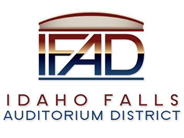 Board of Directors Business MeetingTuesday, February 9, 2021, 7:00 a.m.Location:  Idaho Falls Auditorium District Office/Zoom Videoconferencehttps://zoom.us/j/8694715148467 Constitution Way, Idaho Falls, Idaho 83402AgendaAction Item - Call to Order Action Item - Accept the Agenda. Action Item - Accept the Consent AgendaMeeting Minutes 1-26-21 Review of the Payables/Financials  Discussion Item –Public Comment (Any member of the public is welcome to take three minutes and share concerns or questions with the Board).Action Item – Approve process for accepting Donations/Gifts and approve IFAD assets to be included in current and future proposals.Action Item – Review and approve audit engagement letter from Rudd and Company.Action Item – Approve Hunden Strategic Partners new scope of work for hotel market analysis. Action Item – Review financing scenarios from Lewis, Young, Robertson & Burningham and the potential adoption of a financing plan. Action Item – Approve Bateman Hall to move forward with the bid process.Report and UpdatesDiscussion Items - Executive Director Report Fundraising/FinancingState Tax Commission Reports Action Items Discussion Item - Legal Report     Calendar and AnnouncementsUpcoming IFAD Meeting – Next Meeting on February 23, 2021Discussion Item - Announcements and Minor Questions Discussion Item - Agenda Items for February 23, 2021 meetingPosted on or before 7:00 a.m. on February 7, 2021